Sarah Lily Fund for Adoption Application (All information will be treated confidentially.) Last Name ___________________________________First Name_________________________________ Date of Birth___/___/___ Last Name ___________________________________First Name_________________________________ Date of Birth___/___/___ Address ___________________________________________________ City__________________ State______ Zip Code__________ Profession(s) _________________________________________________________________________________________________ Phone: Home: _____________________ Business ______________________ Cell _________________ E-mail __________________ Marital Status ________________________ Do you have other children?   Yes ___ No ___Please check if you will be adopting: 	 domestically ____ 	from a foreign country ____Please list the name of the agency, lawyer or organization and contact person you are working with on the adoption (as well as the phone number) _______________________________________________________________________________________ Briefly describe the stage your adoption process is in. _______________________________________________________________________________________________________ _______________________________________________________________________________________________________ Within how many months do you anticipate adopting a child _________________________________ What was your family’s earned income in the last calendar year? $________________ Investment income $ ____________ What was the value of your savings and investments in the last calendar year? _______________________________ Do you anticipate significant financial changes this year? Yes ___ No___. If yes, please estimate the amount of change and explain ________________________________________________________________________________________________________ How much money did you spend on trying to start a family in the past two years? $_________________________Please indicate the amount of any outstanding debts and note the type (e.g., mortgage, student loan, credit cards): _______________________________________________________________________________________________________ _______________________________________________________________________________________________________ Please list your annual expenses for: Housing $______; Utilities $ ________; Insurance $______; Medical $ _______; Tuition $_______; Loan payments $ ______; Car leases/loans $________ Other (please specify) ___________________________________________________________________ How did you hear about the Adoption Fund?________________________________________________________________________ ____________________________________________________________________________________________________________Signature __________________________________________________________ Date ____________________ Signature __________________________________________________________ Date ____________________ Please return this form, a copy of your home study (including tax returns), proof of your certification to adopt/agency statement of ability to adopt internationally and a statement (up to one page long) about why you should receive a Sarah Lily Fund grant. Matt Abrams Gerber, Chief Operating Officer, Riverdale YM-YWHA; 5625 Arlington Avenue; Bronx, NY 10471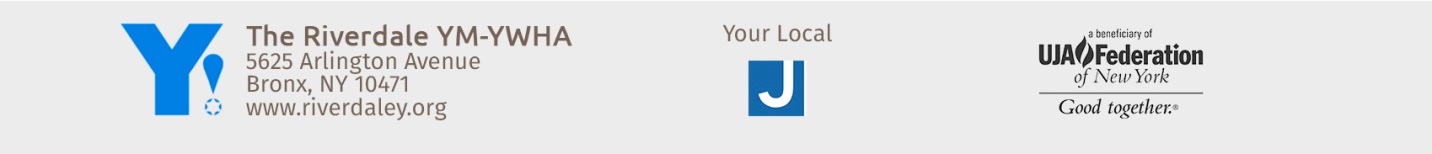 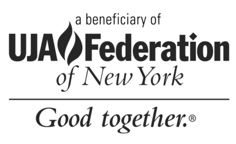 